LICEO DE ADULTOS PUCARÁ DE CHENA						  Lenguaje y Comunicación                            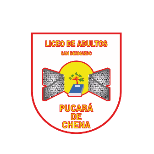 CONTROL DE LECTURA 1. SEGUNDO NIVEL MEDIONombre: ......................................................Curso: 2ºNIVEL MEDIO......... Fecha: ...............Instrucciones:Lee el siguiente texto y luego responde las preguntas 1 y 2:TEXTO 11. ¿Por qué el señor besa a la rana parlante?A. Porque se compadece de su condición y siente que debe brindarle un poco de cariño.B. Porque sabe que es una princesa encantada y se ha enamorado de su belleza interior.C. Porque piensa que podría ser una princesa, y si pudiera casarse con ella, se haría rico.D. Porque siempre quiso experimentar qué se sentía transformarse en un animal viscoso.2. La mejor forma de interpretar el final del texto es:A. El señor consigue su objetivo de casarse con aquella princesa encantada y volverse rico.B. El hombre no es capaz de besar a un sapo viscoso y renuncia a su deseo de riqueza.C. El señor se transforma en sapo porque al besarlo la rana reveló su naturaleza verdadera.D. Ambos se convierten en los reyes del reino heredado por el señor convertido en sapo.Lee el siguiente texto y responde las preguntas 3, 4 y 5.TEXTO 2. 3. La finalidad de este texto es:A. Explicar las causas del accidente.B. Informar acerca de un accidente.C. Expresar emociones.D. Opinar sobre lo ocurrido.4. ¿Cuál de las siguientes alternativas no presenta un hecho de la noticia que has leído?A. Un trabajador murió y otros dos están graves.B. El hecho ocurrió en Lo Espejo.C. Se desconoce la identidad de la víctima fatal.D. Esto ocurrió por la irresponsabilidad de los operarios.5. ¿Cuál de estas opciones es falsa en relación a lo planteado en el texto anterior?A. La gravedad del accidente tiene que ver con la muerte de los tres funcionarios que cayeron al pozo.B. El pozo con agua hirviendo y ácido sulfúrico se utilizaba para trabajar con los desechos de la planta pesquera.C. Uno de los heridos fue trasladado hasta la Posta Central en un helicóptero por sus quemaduras.D. El terminal pesquero no ha explicitado su versión de los hechos ocurridos en sus dependencias.Lee el siguiente texto y responde las preguntas 6, 7, 8, 9, 10, 11 y 12.TEXTO 3.6. Según esta historia el enemigo era:A. El hombre que maltrató al protagonista cuando era un niño.B. Un niño maltratado que después de viejo busca venganza.C. Un sueño que persigue a un escritor y le recuerda que es un asesino.D. Un anciano que maltrató a Borges cuando aún era un niño7. Los hechos narrados, tal como se presentan, corresponden a:A. Un hecho real.         B. Un sueño.   C. Una premonición.       D. Una historia de Artemidoro.8. Se puede inferir, de acuerdo a las conductas y palabras de los personajes, que los rasgos que caracterizan al narrador protagonista son:A. Sabiduría y rencor.B. Temor y arrogancia.C. Racionalidad y miedo.D. Odio y arrogancia.9. ¿Quién es el narrador de los acontecimientos del relato?A. Borges.        B. Artemidoro.              C. El vengador.                 D. El monstruo del sueño.10. Para el protagonista la venganza es algo:A. Inevitable.                 B. Incomprensible.                C. Justo.                         D. Ridículo.11. El enemigo representa en esta historia a:A. Un sueño que causa terror.B. Un hombre que siente rencor.C. Borges, que se halla solo.D. Los sentimientos de culpa.12.- ¿Qué palabra reemplazaría mejor el término anómalo destacado en el texto?A. Exótico, ya que el libro encontrado pertenece a otro país. B. Extraño, debido a que el narrador afirma que no sabe griego.C. Inesperado, debido a que ese libro nunca fue propiedad del narrador.D. Difícil, puesto que la historia de Artemidoro era un relato muy complejo.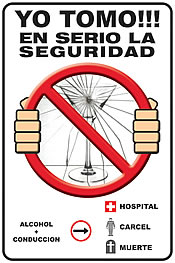 16. La función del lenguaje que predomina en el afiche anterior es:A. Fática, porque permite la comunicación entre emisor y receptor.B. Referencial, porque entrega información acerca de la seguridad. C. Poética porque centra su atención en un lenguaje estético.D. Apelativa, porque llama la atención del receptor y lo persuade.17. ¿Qué se puede inferir respecto del vidrio trizado que aparece en la imagen?Que así podría quedar el vidrio de un auto en un accidente provocado por manejar habiendo consumido alcohol.Que se rompió en un accidente de tránsito provocado por un hombre que bebió en exceso y chocó en la carretera.Que está roto porque recibió el fuerte impacto de un proyectil lanzado desde lo alto de una pasarela.Que es un vidrio frágil ya que no protegió a los pasajeros del auto cuando ocurrió el accidente de tránsito.Lee el siguiente texto y responde las preguntas 18, 19, 20, 21 y 22.TEXTO 4.Campaña publicitaria denigra a los rastafariSeñor director:1. El racismo se ve disfrazado a veces en ostentosas campañas publicitarias de laboratorios que invitan a comprar champúes para atacar la pediculosis, discriminando a ciertas etnias que merecen todo el respeto del mundo.2. Los rastafari conforman un grupo cuya peculiaridad radica en la forma que tienen de mirar la vida. Sus principios implican un íntimo respeto hacia el ser humano y el medio ambiente, lo que justifica la importancia que le dan a hacerse rastas: consideran necesario dejarse crecer el pelo para lograr captar la energía proveniente de la naturaleza.3. Es una vergüenza, entonces, que tanto publicistas como empresarios hayan decidido continuar utilizando la imagen de un joven rastafari como símbolo de alguien que tiene piojos. Como si fuera poco, ahora lo crucifican en las ventanas traseras de los microbuses.4. El respeto hacia nuestros semejantes cualquiera sea su raza, creencia o pensamiento, es la base de una sociedad sana y desarrollada. Lo demás es solo falta de creatividad y ¡mal gusto!M. M. H. (MTG, 06/03/01) Revista “Hacer familia”18. Respecto del emisor de este texto, es falso afirmar que:A. Conoce algunos aspectos de la cultura rastafari.B. Respeta la diversidad de formas de ver el mundo.C. Es objetivo a la hora de hablar sobre las campañas publicitarias.D. Considera vergonzoso el uso de la imagen de los rastafari en publicidad.19. Del texto leído, se podría afirmar que el tema del cual se escribe es:A. Los rastafaris en la publicidad.B. Las religiones y lo rastafari.C. La apariencia personal.D. La biodiversidad.20. En el texto leído predomina la presentación de:A. Hechos objetivosB. Opiniones.C. Conversaciones.D. Hechos subjetivos.21. La palabra “ostentosas” tiene el siguiente significado en el texto:A.  Pequeñas.                  B. Irrespetuosas.                  C. Racistas.                  D. Inmensas.22. Este texto pretende que:A. La gente se dé cuenta de que la publicidad es racista.B. Los rastafaris sean mejor compensados en la publicidad.C. Los consumidores no compren productos que discriminan.D. En la publicidad no se discrimine a ninguna raza ni credo.Lee el siguiente texto y responde las preguntas 23, 24 y 25.TEXTO 5.23. Del texto se puede inferir que:A. Los indígenas respetaban a los sacerdotes jesuitas españoles.B. Tanto los indígenas como los españoles sabían de Aristóteles.C. El sacerdote estaba en Guatemala haciendo una labor misionera.D. Bartolomé sabía más de los eclipses que los indígenas guatemaltecos. 24. El texto tiene como propósito entregar:A. Un testimonio histórico de la labor de los sacerdotes en las selvas precolombinas.B. Una valoración del conocimiento científico y cultural de la antigua civilización Maya.C. Una visión completa de los avances científicos- astronómicos del pueblo Maya.D. Una opinión crítica de la ignorancia de los sacerdotes españoles acerca de los eclipses. 25. Sobre el texto anterior es falso decir que:A. Los indígenas poseían vastos conocimientos astronómicos.B. Fray Bartolomé era un hombre valorado por el Rey Carlos V.C. Fray Bartolomé fue sacrificado por haber errado en las fechas.D. Fray Bartolomé desconocía los conocimientos de los indios.Lee el siguiente texto y responde las preguntas de la 26 a la 40.TEXTO 6.26. ¿Cuál de las siguientes comparaciones en relación con Merrick y Treves está más relacionada con el espíritu o intención de los fragmentos leídos?A. Merrick era una persona deforme físicamente, Treves era una persona normal.B. Merrick y Treves eran hombres muy inteligentes y de profundos sentimientos de respeto hacia los demás.C. Merrick se sentía solo y despreciado por el mundo, Treves se sentía dueño del mundo y se hizo famoso gracias a este caso.D. Merrick y Treves se unieron sólo por el interés científico del médico: averiguar a qué se debían sus deformidades.27. ¿Con qué finalidad se afirma en el texto que los árabes, chinos e indios estaban enamorados de las estadísticas?Para indicar que…A. Eran pueblos muy avanzados matemáticamente y no cometían errores.B. Nunca hubieran dejado de registrar un caso como el que sufría el Hombre Elefante.C. Eran estudiosos de los números y registraban gran variedad de información.D. Eran superiores a los sumerios, babilonios y celtas para registrar enfermedades.28. ¿Qué tipo de correferencia se usa en el párrafo 10 para reemplazar el nombre de Joseph Merrick?Correferencia por…A. Sinécdoque, ya que se refiere a su totalidad, aludiendo sólo a una de sus partes.B. Sinonimia, puesto que utilizan una abreviación del nombre para sustituir el tema central.C. Pronominalización, porque se sustituye el tema central a través de un pronombre.D. Metáfora, pues se sustituye su nombre enfatizando una característica de su cuerpo.¿Cuál es el mejor sinónimo para estas palabras del texto?31. ¿Cuál de las siguientes afirmaciones NO corresponde a los fragmentos leídos?A. Merrick, a diferencia de la mayoría de las personas de su época, sabía leer y escribir.B. Merrick se encontró con personas muy crueles que lo dañaron física y espiritualmente.C. Merrick se encontró con muchas personas que supieron valorarlo como ser humano a pesar de su espantosa apariencia.D. Treves era un médico que se acercó a Merrick primero por curiosidad científica.32. La palabra “ello” empleada en el párrafo 3 cumple la función de sustituir pronominalmente al siguiente referente (tema del texto):A. La cirugía a la que se dedicó por varios años.B. Hospital de Londres, donde era cirujano jefe.C. Las noticias que le habían contado sobre Merrick.D. El show del circo que visitaba Londres.33. ¿Qué forma básica del texto expositivo predomina en el párrafo 6?A. DefiniciónB. DescripciónC. NarraciónD. Comentario34. ¿Qué función cumple el párrafo 3?A. Relaciona la caracterización de Treves presentada en los párrafos 1 y 2 con las razones que lo llevan a buscar a Merrick.B. Contrapone a un hombre casi perfecto física y humanamente con otro totalmente deforme y abandonado.C. Relata el encuentro de Treves y Merrick y las razones científicas que lo produjeron.D. Explica el trabajo que permite a Treves lograr la capacidad de aliviar los síntomas y sufrimientos de Merrick.35. ¿Cuál es la finalidad del texto leído?A. Contarnos la historia de un hombre que fue discriminado por ser diferente y que, sin embargo, era mejor que muchos de su época.B. Deslumbrarnos frente a la historia de un hombre que fue considerado un fenómeno científico digno de ser registrado en los textos de medicina.C. Mostrarnos cómo un médico puede dedicar su vida a buscar personas enfermas para realizar en ellas estudios que en el futuro beneficiarán a otros.D. Incentivarnos a conocer las obras literarias de Merrick que, sin duda, deben contener grandes pensamientos y valores humanos que debemos conocer.Preparación SIMCE Lenguaje 2º Año Medio Ensayos SIMCE36. ¿Qué relación hay entre los párrafos 6, 7 y 9 del texto leído?37.- ¿Cuál de estas opciones es FALSA en relación a lo planteado en el texto sobre Frederick Treves?Nació en Inglaterra y estudió medicina en Londres.Entró a estudiar medicina cuando tenía 18 años.Tardó casi cinco años en recibirse como médico.Escribió ‘Escrófulas y enfermedades glandulares’.38.- ¿Cuál de estas alternativas presenta una opinión planteada en el texto?Merrick era mejor hombre que muchos otros de la época en que él nació.Treves acudió al show donde actuaba el Hombre Elefante para conocerlo.Merrick, a diferencia de otros hombres de la época, sabía leer y escribir.La piel del Hombre Elefante era como un paisaje lunar, por sus manchas.39.- ¿Cuál es el tema central de la primera estrofa del poema final de Merrick escrito en el texto?Odio a Dios por haberlo hecho un hombre deforme y amargado.Rechazo a los otros por discriminarlo debido a su aspecto físico.Deseos de Merrick de ser físicamente agradable a la vista de otros.Negación por parte de Joseph Merrick de su aspecto físico deforme.40.- ¿Qué pide Joseph Merrick en la estrofa final de su poema?Que lo perdonen por su aspecto físico ya que él no lo decidió.Ser tan poderoso que pudiera abarcar el océano entre sus brazos.Haber sido al menos un poco más alto para resaltar positivamente.Que lo juzguen por su alma o mente, y no sólo por su aspecto físico.Lee con atención cada uno de los textos que se te presentan a continuación y responde las preguntas ENCERRANDO EN UN CÍRCULO la alternativa que consideres correcta. Fragmento de un cuento de hadas de Alejandro Jodorowski.“Una rana que llevaba una corona en la cabeza le dice a un señor: “béseme, por favor”. El señor piensa: “Este animal está encantado. Puede convertirse en una hermosa princesa heredera de un reino. Nos casaremos y seré rico”. Besa a la rana. Al instante mismo se encuentra convertido en un sapo viscoso. La rana exclama feliz: “amor mío, hace tanto tiempo que estabas encantado, pero al fin te pude salvar”.Uno de ellos murióGRAVE ACCIDENTE EN TERMINAL PESQUERO: TRES TRABAJADORES CAEN A POZO CON ÁCIDO SULFÚRICOUn trabajador muerto y otros dos con graves quemaduras fue el saldo de un accidente ocurrido hoy al interior del terminal pesquero ubicado en la comuna de Lo Espejo, luego que los tres operarios cayeran a un pozo con agua hirviendo y ácido sulfúrico mientras realizaban faenas de limpieza.La gravedad de las lesiones de los heridos hizo que uno de ellos fuera trasladado en un helicóptero de la prefectura aeropolicial hasta la unidad de quemados de la Posta Central, y su otro compañero hasta la unidad de urgencias del hospital Barros Luco Trudeau. Por el momento se desconoce la identidad de la víctima fatal y el terminal pesquero aún no ha entregado una versión respecto al hecho y se encuentra realizando las investigaciones respectivas.Según se informó, el pozo era utilizado para tratar los desperdicios de dicho terminal pesquero, que distribuye de productos del mar a diversos establecimientos de la capital. En el lugar se constituyó personal del Sesma para comprobar las condiciones en las que opera el depósito. En tanto, efectivos policiales traspasaron los antecedentes del caso al Séptimo Juzgado del Crimen de San Miguel.                                   La Segunda; sección Nacional. Lunes 16 de diciembre de 2002EPISODIO DEL ENEMIGOTantos años huyendo y esperando y ahora el enemigo estaba en mi casa. Desde la ventana lo vi subir penosamente por el áspero camino del cerro. Se ayudaba con un bastón, con un torpe bastón que en sus viejas manos no podía ser un arma sino un báculo. Me costó percibir lo que esperaba: el débil golpe contra la puerta. Miré, no sin nostalgia, mis manuscritos, el borrador a medio concluir y el tratado de Artemidoro sobre los sueños, libro un tanto anómalo ahí, ya que no sé griego. Otro día perdido pensé. Tuve que forcejear con la llave. Temí que el hombre se desplomara, pero dio unos pasos inciertos, soltó el bastón, que no volví a ver, y cayó en mi cama, rendido. Mi ansiedad lo había imaginado muchas veces, pero solo entonces noté que se parecía, de un modo casi fraternal, al último retrato de Lincoln. Serían las cuatro de la tarde.Me incliné sobre él para que me oyera.- Uno cree que los años pasan para uno - le dije -, pero pasan también para los demás.Aquí nos encontramos al fin y lo que antes ocurrió no tiene sentido.Mientras yo hablaba, se había desabrochado el sobretodo. La mano derecha estaba en el bolsillo del saco. Algo me señalaba y yo sentí que era un revólver.Me dijo entonces con voz firme:- Para entrar en su casa, he recurrido a la compasión. Lo tengo ahora a mi merced y no soy misericordioso.   Ensayé unas palabras. No soy un hombre fuerte y solo las palabras podían salvarme. Atiné a decir:- En verdad que hace tiempo maltraté a un niño, pero usted ya no es aquel niño ni yo aquel insensato. Además, la venganza no es menos vanidosa y ridícula que el perdón.- Precisamente porque ya no soy aquel niño - me replicó - tengo que matarlo. No se trata de una venganza, sino de un acto de justicia. Sus argumentos, Borges, son meras estratagemas de su terror para que no lo mate. Usted ya no puede hacer nada.- Puedo hacer una cosa - le contesté.- ¿Cuál? - me preguntó- Despertarme.Y así lo hice.                    (Jorge Luís Borges. En Nueva Antología Personal, Ed. Bruguera, Barcelona, 1980)Cuando fray Bartolomé Arrazola se sintió perdido aceptó que ya nada podría salvarlo. La selva poderosa de Guatemala lo había apresado, implacable y definitiva. Ante su ignorancia topográfica se sentó con tranquilidad a esperar la muerte. Quiso morir allí, sin ninguna esperanza, aislado, con el pensamiento fijo en la España distante, particularmente en el convento de los Abrojos, donde Carlos Quinto condescendiera una vez a bajar de su eminencia para decirle que confiaba en el celo religioso de su labor redentora.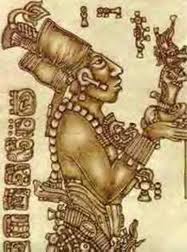 Al despertar se encontró rodeado por un grupo de indígenas de rostro impasible que se disponían a sacrificarlo ante un altar, un altar que a Bartolomé le pareció como el lecho en que descansaría, al fin, de sus temores, de su destino, de sí mismo.Tres años en el país le habían conferido un mediano dominio de las lenguas nativas. Intentó algo. Dijo algunas palabras que fueron comprendidas.Entonces floreció en él una idea que tuvo por digna de su talento y de su cultura universal y de su arduo conocimiento de Aristóteles. Recordó que para ese día se esperaba un eclipse total de sol. Y dispuso, en lo más íntimo, valerse de aquel conocimiento para engañar a sus opresores y salvar la vida.-Si me matáis -les dijo- puedo hacer que el sol se oscurezca en su altura.Los indígenas lo miraron fijamente y Bartolomé sorprendió la incredulidad en sus ojos. Vio que se produjo un pequeño consejo, y esperó confiado, no sin cierto desdén.Dos horas después el corazón de fray Bartolomé Arrazola chorreaba su sangre vehemente sobre la piedra de los sacrificios (brillante bajo la opaca luz de un sol eclipsado), mientras uno de los indígenas recitaba sin ninguna inflexión de voz, sin prisa, una por una, las infinitas fechas en que se producirían eclipses solares y lunares, que los astrónomos de la comunidad maya habían previsto y anotado en sus códices sin la valiosa ayuda de Aristóteles.                                                                    (El Eclipse, Augusto Monterroso) EL HOMBRE ELEFANTE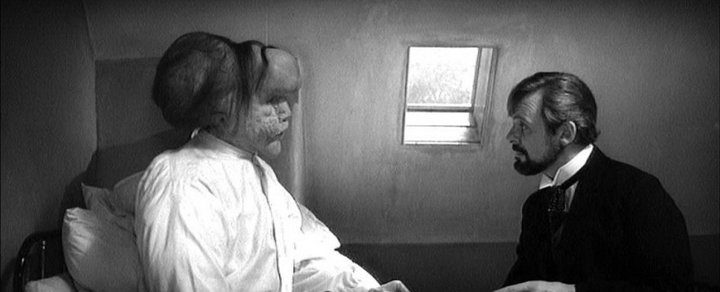 1.- “En el número 8 de Cornhill Street, Dorchester, Inglaterra, nació un niño el 15 de febrero de 1853. Su nombre era Frederick Treves, y toda la historia del ‘Hombre Elefante’ habría de llegar hasta nosotros gracias a su interés científico, su conmiseración humana y su trabajoso esfuerzo.2.- De gran inteligencia y fuerte inclinación al estudio, Treves ingresó a la Escuela de Medicina del Hospital de Londres con escasos 18 años de edad, y pronto comenzó a destacarse por su capacidad intelectual y su pensamiento científico. Tardó ocho años en recibirse de cirujano y comenzó a ejercer su profesión en el mismo hospital que lo había albergado como estudiante.3. Se dedicó a la cirugía durante varios años, hasta que llegó a sus oídos el rumor de que en una feria de espectáculos dirigida por un tal Tom Norman se exhibía a un hombre tan espantosamente deformado como nunca se había visto en Inglaterra. Corría el año de 1884 y Treves acababa de ser nombrado cirujano jefe del Hospital de Londres. Las noticias que le habían contado hablaban de la existencia de graves deformidades óseas y dérmicas en el protagonista del show, a quien se llamaba ‘el Hombre Elefante’. Ello excitó la curiosidad científica del médico. No hacía dos años que había publicado un libro muy importante titulado Escrófulas y enfermedades glandulares y comenzó a preguntarse si las tumefacciones y tumores que se decía eran visibles en el cuerpo del artista no serían escrófulas producidas por una patología endócrina. Pero era extraño: las escrófulas son inflamaciones de los ganglios linfáticos (normalmente del cuello) asociadas con ciertos estados de consunción y debilidad que habitualmente –y más aún en aquellos tiempos– correspondían o derivaban del principal flagelo del siglo XIX: la tuberculosis.4. Sólo había una manera de salir de dudas: Treves se desplazó hasta el 123 de Whitechapel Road, prácticamente enfrente del Hospital de Londres, donde funcionaba la feria, pagó su entrada y se preparó para observar por primera vez, de cerca y en persona, al infortunado Joseph Merrick, ‘el Hombre Elefante’.5. (…) El espectáculo lo sobrecogió. El Hombre Elefante era una espantosa combinación de gravísimas deformidades, que habían remodelado su cuerpo hasta convertirlo en una entidad extraña, asimétrica...6. Lo más notable era la cabeza: la mitad derecha del cráneo había crecido descontroladamente, sepultando la forma de la cabeza y las facciones de esa parte del rostro bajo un mar de pliegues, protuberancias óseas, protrusiones dérmicas y lunares. La columna vertebral estaba radicalmente desviada y los miembros del lado derecho del cuerpo eran mayores, más pesados y masivos que los del lado izquierdo, prácticamentenormales.7. La piel se asemejaba a un paisaje lunar pintado sobre la piel de un elefante: gruesa, rugosa, poblada de cráteres y salientes, con grandes pliegues fofos que caían como faldones por la axila y nalga derechas de Merrick. El ‘Hombre Elefante’ estaba cubierto de grandes paquidermatoceles y papilomas verrugosos.8. El efecto general era perturbador y profundamente conmovedor. Sin saber aún si se trataría de un retrasado mental, Treves se aproximó a Merrick y habló con él. A las pocas palabras, se sintió aún más confundido. ¡Debajo de esa apariencia monstruosa y deformada se ocultaba todo un caballero!9. Merrick hablaba con voz cultivada, afable y pausada. Tenía una educación que nadie hubiese esperado en un londinense de clase baja de aquella época. Disfrutaba de una extraordinaria imaginación y se notaba a la primera frase que uno estaba en presencia de una persona inteligente, de extenso vocabulario y con una sorprendente característica para fines del siglo XIX: ¡sabía incluso leer y escribía con estilo y corrección! Pocos hombres normales podían presumir de lo mismo en el miserable Londres victoriano...10. Quienes conocieron al Hombre Elefante y los médicos e investigadores posteriores se han quebrado –literalmente– la cabeza tratando de establecer qué patología padecía en concreto el extraordinario paciente. Considérese que tenemos registros médicos más o menos completos desde tiempos de los egipcios dinásticos hasta hoy, y en ninguna parte se encuentra una descripción que se asemeje ni de lejos a los severísimos síntomas que sufría Joseph Merrick. Conocemos con bastante exactitud las enfermedades que eran comunes entre los sumerios, babilonios y celtas –por no hablar de árabes, indios y chinos de tiempos remotos, que registraban todo y estaban enamorados de las estadísticas. Entonces, ¿cómo es posible que nunca, ni antes ni después, ningún médico haya oído hablar jamás de otro ‘Hombre Elefante’?11. No hay mejor manera de concluir este trabajo que reproduciendo el único poema que se ha conservado de la pluma del ‘Hombre Elefante’, tan elevado y conmovedor que ha sido reproducido ampliamente durante más de un siglo. Es el grito de un hombre sensible y bueno, atrapado por la Naturaleza en el interior de un cuerpo monstruoso, tan horrible que nadie podía soportar su vista. Sin embargo, fuese como fuese el cuerpo de Merrick, el hombre que albergaba todavía estaba allí:                                       Es cierto que mi forma es muy extraña,pero culparme por ello es culpar a Dios;si yo pudiese crearme a mí mismo de nuevome haría de modo que te gustase a ti.Si yo fuera tan altoque pudiese alcanzar el poloo abarcar el océano con mis brazos,pediría que se me midiese por mi alma,porque la verdadera medida del hombre es su mente.”“La increíble enfermedad de Joseph Merrick EL HOMBRE ELEFANTE”,por Marcelo Dos Santos (especial para Axxón)29. PROTUBERANCIASA. HeridasB. CaracterísticasC. AbultamientosD. Fracturas30. PRESUMIRA. JactarseB. DestacarC. RivalizarD. SuperarEn los párrafos 6 y 7 se:Mientras que en el 9 se hace referencia a:A. Define la enfermedad que sufre Joseph.Ejemplifica algunos de sus síntomas.B. Describe los rasgos físicos de Joseph.Su forma de comunicarse y sus saberes.C. Relata la infancia dolorosa de Joseph.Cómo cambió su vida al conocer a TrevesExplica las causas del aspecto corporal de Joseph.Se destaca su habilidad para leer y escribir.